Fionavar K9 Training “Building The Team” For Competition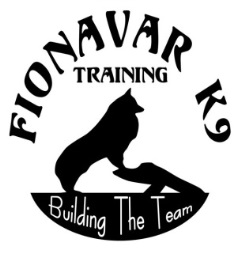 Box 11 RR 3 Site 15 OLDS, AB T4H 1P4403- 507-9832    flcaught@telus.netwww.fionavar-k9s.comKathy Keats: Momentum Mindset Seminar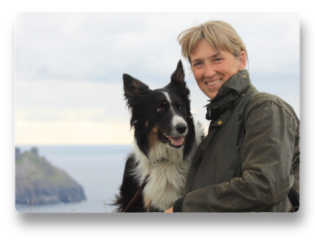 www.theagilitycoach.caMarch 6, 7, 8, 2020NAME: ___________________________________________________________ADDRESS: _______________________________POSTAL CODE_____________PHONE: (H) _______________ (C) ________________ (W) __________________EMAIL: __________________________________________________________DOG’S NAME: _____________________ AGE: ____________________________LEVEL CURRENTLY COMPETING IN: __________________________________ Cheques made out to, Fionavar K9 Training, mail to Lynda Caughlin Box 11 RR 3 Site 15 Olds AB T4H 1P4 Cost is $430 (GSTincluded) METOHD OF PAYMENT:   Cheque ___   Cash ___   e-transfer ___$130 non-refundable deposit required at time of registration.$300 Final payment by February 10, 2020Format timeline:  Friday March 6, all participants, (no dogs) 1pm – 5 pm   Saturday Group A 8 am – Noon, Group B 1 pm – 5 pm Sunday Group B 8 am – Noon, Group A 1 pm – 5 pm There are a few audit spot available, contact Lynda for info _____ Deposit at time of registration _____ Balance (by Feb. 10 2020) __________ TOTAL